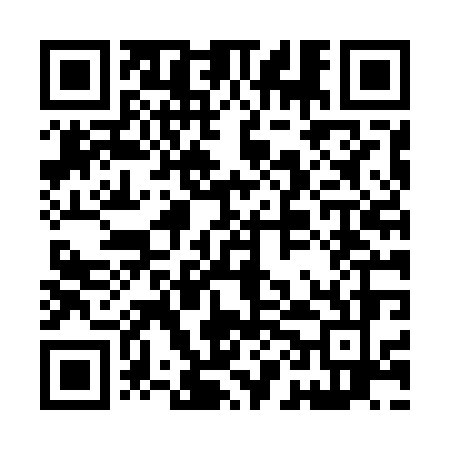 Prayer times for Bozec, Czech RepublicWed 1 May 2024 - Fri 31 May 2024High Latitude Method: Angle Based RulePrayer Calculation Method: Muslim World LeagueAsar Calculation Method: HanafiPrayer times provided by https://www.salahtimes.comDateDayFajrSunriseDhuhrAsrMaghribIsha1Wed3:145:3412:566:018:1810:282Thu3:115:3212:556:028:2010:313Fri3:075:3112:556:038:2110:344Sat3:045:2912:556:048:2310:375Sun3:015:2712:556:058:2410:406Mon2:585:2512:556:068:2610:427Tue2:555:2412:556:078:2710:458Wed2:515:2212:556:088:2910:489Thu2:485:2112:556:098:3010:5110Fri2:455:1912:556:098:3210:5411Sat2:415:1812:556:108:3310:5712Sun2:405:1612:556:118:3411:0013Mon2:395:1512:556:128:3611:0314Tue2:385:1312:556:138:3711:0315Wed2:385:1212:556:148:3911:0416Thu2:375:1012:556:158:4011:0517Fri2:375:0912:556:158:4211:0518Sat2:365:0812:556:168:4311:0619Sun2:365:0712:556:178:4411:0720Mon2:355:0512:556:188:4611:0721Tue2:355:0412:556:198:4711:0822Wed2:355:0312:556:198:4811:0823Thu2:345:0212:556:208:4911:0924Fri2:345:0112:556:218:5111:1025Sat2:335:0012:566:218:5211:1026Sun2:334:5912:566:228:5311:1127Mon2:334:5812:566:238:5411:1128Tue2:324:5712:566:248:5511:1229Wed2:324:5612:566:248:5611:1230Thu2:324:5512:566:258:5811:1331Fri2:324:5412:566:268:5911:13